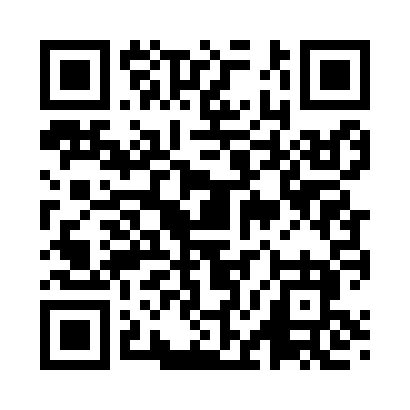 Prayer times for Vocation, Wyoming, USAMon 1 Jul 2024 - Wed 31 Jul 2024High Latitude Method: Angle Based RulePrayer Calculation Method: Islamic Society of North AmericaAsar Calculation Method: ShafiPrayer times provided by https://www.salahtimes.comDateDayFajrSunriseDhuhrAsrMaghribIsha1Mon3:415:351:205:289:0510:582Tue3:425:351:205:289:0510:583Wed3:435:361:205:289:0410:574Thu3:445:371:205:289:0410:565Fri3:455:371:215:289:0410:566Sat3:465:381:215:289:0310:557Sun3:475:391:215:289:0310:548Mon3:485:391:215:289:0210:539Tue3:505:401:215:289:0210:5210Wed3:515:411:215:289:0110:5111Thu3:525:421:215:289:0110:5012Fri3:535:431:225:289:0010:4913Sat3:555:431:225:288:5910:4814Sun3:565:441:225:288:5910:4715Mon3:585:451:225:288:5810:4516Tue3:595:461:225:278:5710:4417Wed4:005:471:225:278:5610:4318Thu4:025:481:225:278:5610:4119Fri4:035:491:225:278:5510:4020Sat4:055:501:225:278:5410:3921Sun4:075:511:225:268:5310:3722Mon4:085:521:225:268:5210:3623Tue4:105:531:225:268:5110:3424Wed4:115:541:225:258:5010:3225Thu4:135:551:225:258:4910:3126Fri4:155:561:225:258:4810:2927Sat4:165:571:225:248:4710:2828Sun4:185:581:225:248:4610:2629Mon4:206:001:225:248:4410:2430Tue4:216:011:225:238:4310:2231Wed4:236:021:225:238:4210:21